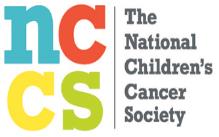 SUPPORT THE NATIONAL CHILDREN’S CANCER SOCIETYWin One of  Two Autographed Baseballs*by Hall of FamersBob Gibson or Joe Torre!!Tickets – 1 for $5 or 3 for $10(Make checks to “Rotary District 6510 Charities”)Winning ticket will be drawn atDistrict Leadership Change-Over DinnerJuly 16, 2016We’re only $3,000 short of the District Goal for this charity.*Two winners drawn – same person cannot win both balls.